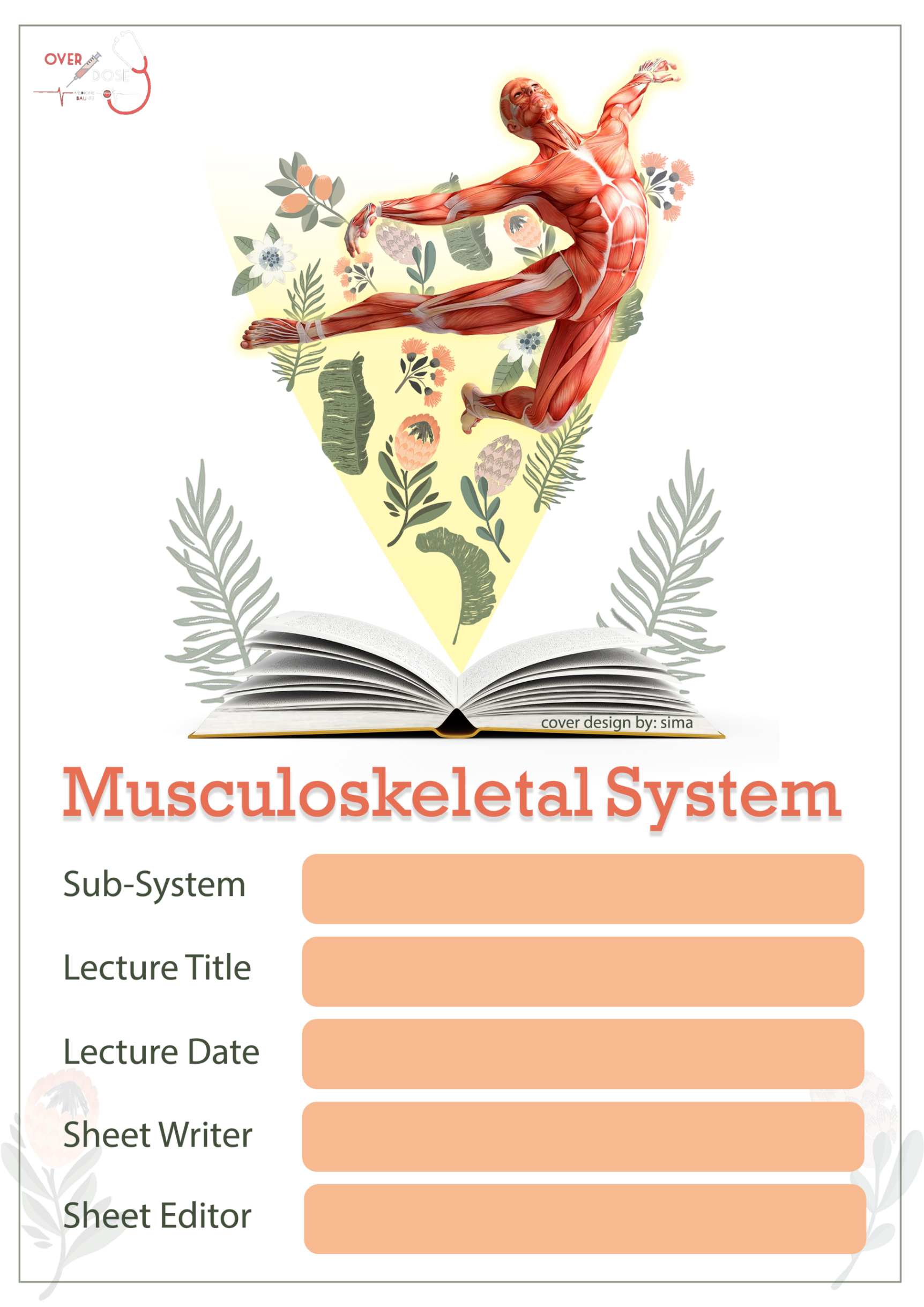 Sheet Correction Link: bit.ly/mssanatomyNerves of the Anterior Compartment of the thigh: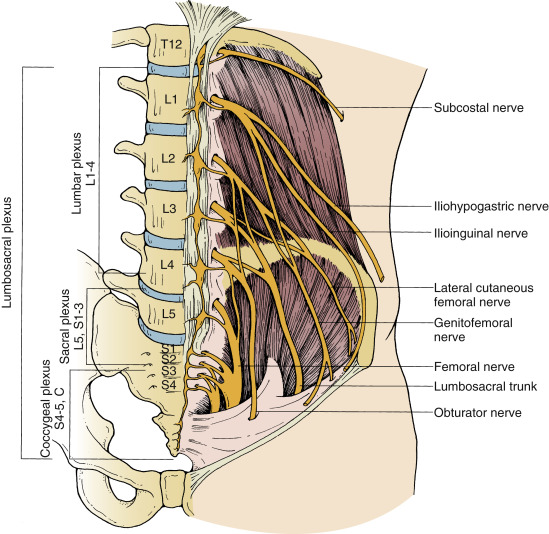 # Lumbar Plexus: -From ventral rami of L1,2,3 and part of the upper part of L4. -Lies within the substance of psoas muscle. -Gives branches that innervate:    *The lower limb.    *Muscles of the anterior abdominal wall.    *Skin of the external genitalia. .............................. The branches of the lumbar plexus form the following nerves:(1) Ilio-inguinal nerve (From L1). (2) Ilio-hypogastric nerve (From L1) . (3) Lateral cutaneous nerve of thigh (From L2, L3):   It passes over the iliacus muscle  then medial to ASIS & below the inguinal ligament  then passes to the lateral skin of the thigh. (4) Femoral nerve: - Arises from lumber plexus (posterior divisions of L2,3,4 spinal nerves within psoas major).- The main nerve supply for the anterior compartment. - Passes along lateral border of psoas muscle (between iliopsoas muscles)  deep to the inguinal ligament to enter the femoral triangle lateral to femoral artery and outside the femoral sheath.  - In the femoral triangle, it divides into:Anterior division: Gives:    Two muscular branches to sartorius and pectineus muscles (SP). Two cutaneous branches: medial and intermediate cutaneous nerves of the thigh.Posterior Division: Gives:Muscular branches to quadriceps muscles.One cutaneous nerve: the saphenous nerve. Articular branches to hip and knee joints.                                                  Femoral nerve 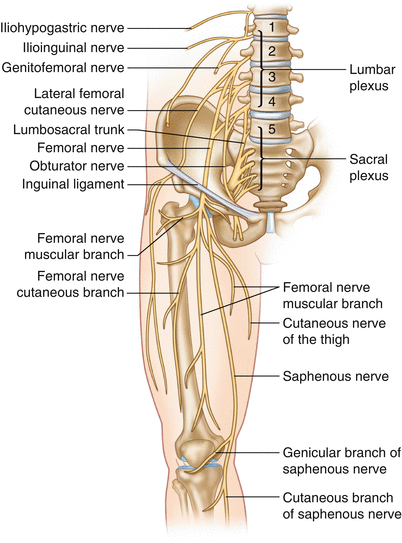 (5) Genito-femoral nerve (From L1, L2):    - It will give two branches: Femoral branch laterally to innervate the skin on the thigh.Genital branch medially to innervate the skin on the male and female genitalia (scrotum in men, mons pubis in women).  (6) Obturator nerve:  Originates from anterior division of L2,3,4 to innervate the adductors  passes medial to psoas muscle  crosses the pelvis to pass through the obturator foramen (obturator canal)  divides into anterior and posterior divisions as it reaches obturator externus muscle.                                              Obturator nerve # Remember that the lumbar plexus is formed by (L1,2,3 and upper part of L4) because the lower part of L4 will unite with L5 to form the (LumboSacral Trunk ) which is related to sacral plexus ,,, this trunk will pass above the ala of the sacrum.  Overview of the muscles of medial Compartment of the thigh : All originated from the pubic bone except 2 from ischium (in general ischio-pubic ramus, the doctor means inferior pubic ramus and ischial ramus).All inserted into linea aspera except for Gracilis muscle.All adduct the thigh at the hip joint.All supplied by profunda femoris and obturator arteries.All innervated by obturator nerve except the hamstring part of the adductor magnus by sciatic nerve.Muscles:  (1) adductor Longus :     - originated from inf. Pubic ramus.    - inserted into linea aspera.    - nerve supply by obturator nerve.     - action: adduction at the hip joint.  (2) adductor brevis :     - originated from Pubic-ischial ramus.    - inserted into linea aspera.    - nerve supply by obturator nerve.     - action: adduction at the hip joint.          (3) adductor magnus :  two parts : (4) Gracilis : (medial one )     - originated from body of pubic bone and inf. pubic ramus.    - inserted into SGS area on tibia (important).    - nerve supply by obturator nerve.     - action: adduction at the hip joint, flexion at the knee joint (because it crosses two joints it works on both of them.)   (5) Pectineus. 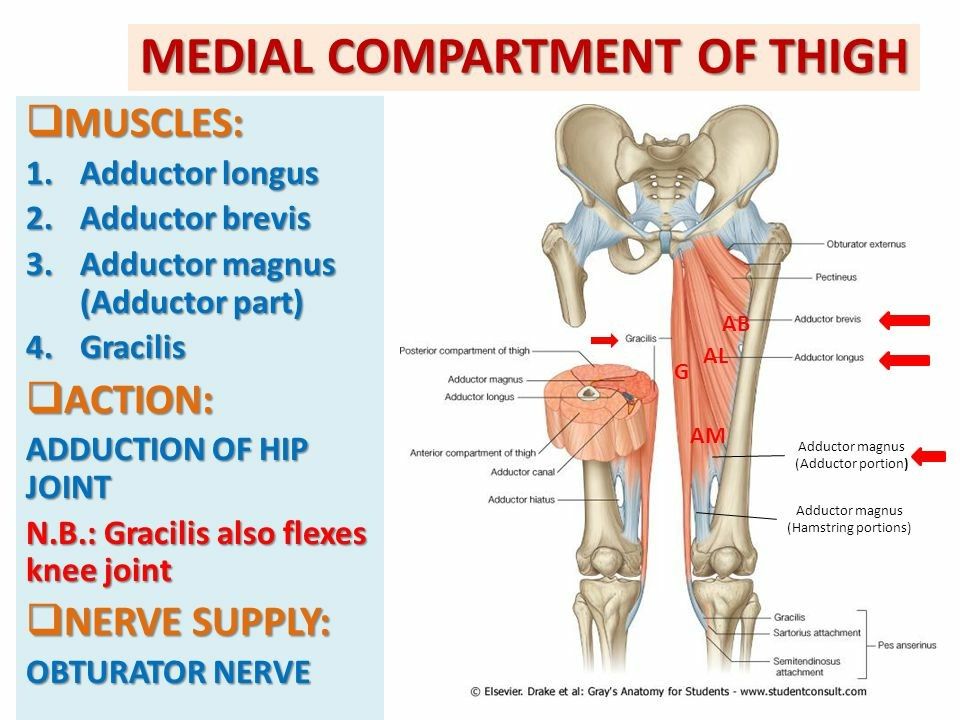 Gluteal Region: outer surface of the ilium is convex in shape and has 3 Gluteal lines (anterior, posterior and middle). 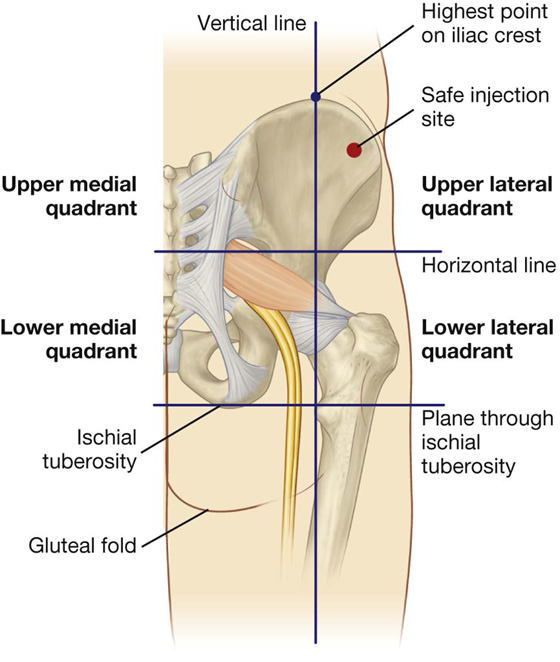 The bulk of the gluteal region is formed by the largest muscle of the body: the gluteus maximus   - Origin: ilium, sacrum, coccyx.  - Insertion: upper 2\3  iliotibial tract.                     Lower 1\3  gluteal tuberosity of proximal femur.    - nerve supply: inferior gluteal nerve (sacral plexus).   - action: extension & lateral rotation of the hip.     -Full extension (complete lock) of the knee with tensor fascia                  lata muscle (because both of them inserted into iliotibial tract). 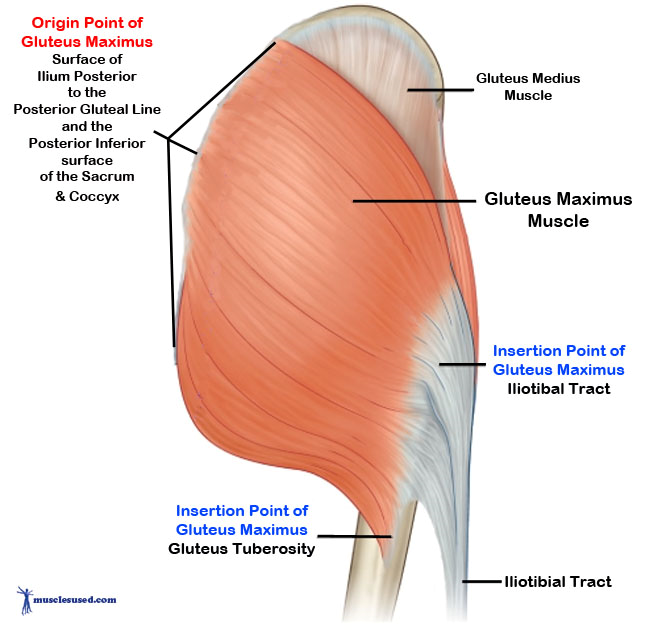 THE END